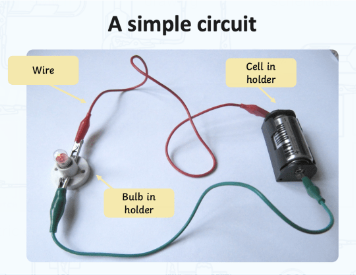 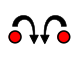 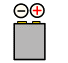 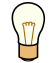 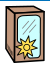 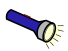 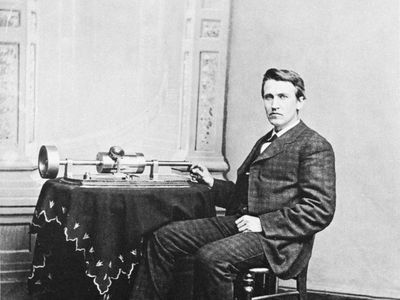 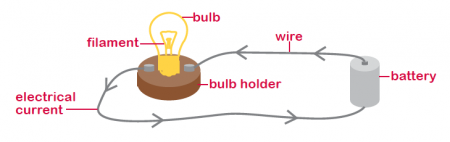 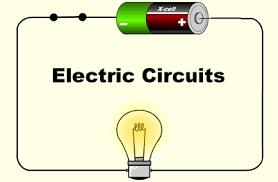 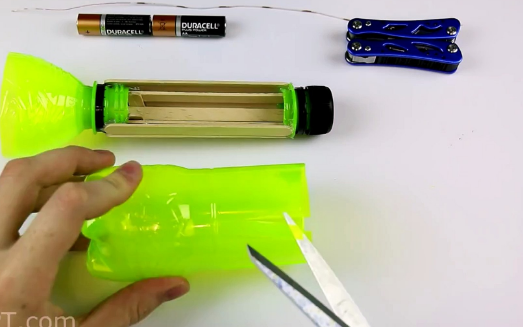 Some real-life examples include:	